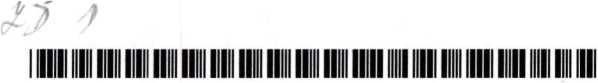 GasNetSMLOUVA O PŘIPOJENÍ K DISTRIBUČNÍ SOUSTAVĚ Č.: 320090165207Provozovatel distribuční soustavyGasNet, s.r.o., Klíšská 940/96, Klišé, 400 01 Ústí nad Labem, IČ: 27295567, DIČ: CZ2729S567 Zápis v obchodním rejstříku: Krajský soud v Ústí nad Labem, sp. zn. C 23083, dne 2.6.2006Zastoupen:Jan Valenta - jednatel, Thomas Merker-jednatel(dále jen "Provozovatel'1)ZákazníkJméno a příjmení / Obchodní název: Domov Kamélie Křižanov, příspěvková organizace Sídlo / Adresa: Zámek 1, 594 51 KřižanovDatum narození/IČ: 71184473	DIČ: CZ71184473Zapsán v Obchodním rejstříku: Krajský soud v Brně, ODDÍL PR. VLOŽKA 1439 Zastoupen:	Silvie TomšíkováDoručení Smlouvy:	-----(dále jen “Zákazník")uzavřeli níže uvedeného dne, měsíce a roku v souladu se zákonem č. 458/2000 Sb., energetický zákon, ve znění pozdějších předpisů(dále jen "Energetický zákon") a v souladu s prováděcími předpisy, technickými pravidly a Řádem Provozovatele distribuční soustavy GasNet, s.r.o.(dále jen "Řád PDS"), který je dostupný na webových stránkách Provozovatele a na Zákaznických centrech, tuto Smlouvu o připojení k distribuční soustavě (dále jen "Smlouva"):ČI. I Předmět smlouvyPředmětem této Smlouvy je závazek Provozovatele připojit odběrné plynové zařízení Zákazníka (dále jen "OPZ") k distribuční soustavě Provozovatele a zajistit požadovanou kapacitu Zákazníkovi, a to za podmínek stanovených v této Smlouvě a Technických podmínkách a Obchodních podmínkách Smlouvy o připojení k distribuční soustavě. Je-li zákazník spotřebitelem a Smlouva se uzavírá mimo obchodní prostory, jsou součástí Smlouvy i informace sdělené před uzavřením Smlouvy (Informace pro spotřebitele).ČI. II Termín a podmínky připojeníProvozovatel připojí OPZ Zákazníka k distribuční soustavě nejpozději do 5 pracovních dnů po dni, kdy Zákazník nebo obchodník s plynem požádal o umožnění distribuce plynu a budou-li splněny všechny podmínky pro připojení stanovené právními předpisy, touto Smlouvou a Obchodními podmínkami Smlouvy o připojení k distribuční soustavě (dále jen "OP SOP") a Technickými podmínkami, které jsou nedílnou součástí této Smlouvy, nejdříve však dne 17.09.2020. OP SOP jsou zveřejněné na internetových stránkách Provozovatele, které jsou uvedené v zápatí této Smlouvy a dostupné na kontaktních místech Provozovatele.ČI. III Specifikace odběrného místa (OM)Název/Adresa OM: Žďár nad Sázavou 2 parc.774 / 90, 591 01 Žďár nad Sázavou Přesné označení OM: Řadový rodinný důmČíslo MS:	9302991610	EIC:Umístění HUP:	Hranice pozemku	Tlak v distribuční síti:ČI. IV Technické parametry připojeníPředpokládaný roční odběr (kWh): 17.104,000Předpokládaný hod. odběr [m3/hod]:	min. 1,000	max. 3,200Hodnoty jsou stanoveny na základě žádosti číslo: 2002073756Kontaktní centrum: NONSTOP linka -----, -----, www.gasnet.czformulář ISU046	verze 03GasNetČI. V Umístění přístroje (UP), měřicí zařízení (přístroj)Číslo UP: 9202692383 Adresa UP: Žďár nad Sázavou 2 pare.774/90, 591 01 Žďár nad SázavouMěřicí zařízení (přístroj):	membránový plynoměr G4Rozteč [mm]:	250	Tlak měření [kPa]: 2,0000	Způsob měření: typ CPřípadná změna typu a velikosti měřicího zařízení, včetně tlakové úrovně měření, je uvedena v Technických podmínkách, v protokolu o montáži měřidla,případně na stanovisku Provozovatele k projektové dokumentaci na OPZ. Typ měření může Provozovatel po připojení OPZ k distribuční soustavě změnit.Změna typu měření není důvodem pro 2měnu této Smlouvy. Změna výše Předpokládaného hodinového odběru není důvodem pro změnu smlouvy.Změna výše hodinového odběru je případně uvedena ve stanovisku Provozovatele k projektové dokumentaci na OPZ.ČI. VI Souhlas vlastníka dotčené nemovitostiNení-li Zákazník vlastníkem dotčené nemovitosti, ve které je připojované zařízení, Zákazník čestně prohlašuje a potvrzením stvrzuje, že mák připojení odběrného plynového zařízení souhlas vlastníka dotčené nemovitosti.ČI. VII Doba trvání smlouvy, zánik smlouvyTato Smlouva se uzavírá na dobu neurčitou. Podmínky ukončení a zániku Smlouvy jsou stanoveny v OP SOP.ČI. Vlil Závěrečná ustanoveníPráva a povinnosti Zákazníka a Provozovatele neupravená touto Smlouvou nebo OP SOP se řídí úpravou obsaženou v obecně závazných právních předpisech, zejména v Energetickém zákoně a v příslušném Řádu PDS.Smluvní strany se zavazují, že při zpracování osobních údajů (dále jen "OÚ") druhé strany pro účely podle této smlouvy, budou přistupovat k takovým OÚ výlučně podle platných a účinných právních předpisů, upravujících ochranu OÚ, a to za účelem splnění svých úkolů vyplývajících z této smlouvy, dále nebudou takové OÚ zpřístupňovat ani poskytovat bez písemného souhlasu druhé strany třetím stranám, s výjimkou případného řízení vedeného před orgány státní správy nebo samosprávy. Dále se smluvní strany zavazují, že v případě potřeby druhé strany vyvinou odpovídající součinnost při řešení problematiky OÚ dané smluvní strany.Provozovatel je správcem osobních údajů subjektů údajů. Informace o jejich zpracování vyžadované platnými právními předpisy, včetně jejich obsahu a účelu zpracování, přehledu práv a povinností Provozovatele a aktualizovaného seznamu zpracovatelů osobních údajů, jsou zveřejněny na webové stránce Provozovatele (www.gasnet.cz/cs/informace-o-zpracovani-osobnich-udaju) a při uzavírání smlouvy nebo kdykoli v průběhu jejího trvání budou subjektu údajů poskytnuty na jeho vyžádání, adresované písemně na adresu sídla Provozovatele nebo do jeho datové schránky ID rdxzhzt.Smlouva může být uzavřena elektronicky ve webovém prostředí Provozovatele. Zákazník má možnost v průběhu podání žádosti o uzavření Smlouvy elektronicky ve webovém prostředí žádost měnit, upravovat a kontrolovat. Po vyplnění formuláře žádosti a zobrazení návrhu Smlouvy ve webovém prostředí Provozovatele je jeho akceptací ze strany Zákazníka smlouva uzavřena.Tento dokument nenahrazuje stanovisko Provozovatele k dokumentaci pro řízení podle zákona č. 183/2006 Sb., Stavební zákon, v platném znění.Dojde-li mezi stranami této Smlouvy ke sporu a je-li Zákazník spotřebitelem, má právo na jeho mimosoudní řešení. Návrh na mimosoudní řešení sporu lze podat u Energetického regulačního úřadu, Masarykovo náměstí 91/5, 586 01 Jihlava. Podrobnosti jsou uvedenyna www.eru.cz.Strany výslovně prohlašují a podpisem stvrzují, že si Smlouvu, Technické podmínky a OP SOP přečetly a souhlasí s jejich obsahem a dále, že Smlouva byla sepsána podle jejich pravé a svobodné vůle prosté omylu a nikoli v tísni. Dále zákazník potvrzuje převzetí vyhotovení smlouvy.17.09.2020ProvozovatelZákazník: Domov Kamélie Křižanov, příspěvková organizace Silvie TomšíkováKontaktní centrum: NONSTOP linka -----, -----, www.gasnet.cz